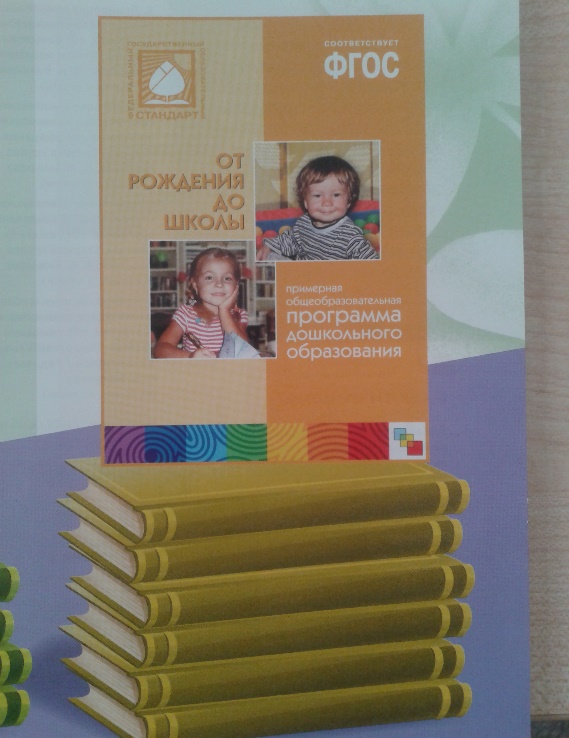 ОТ РОЖДЕНИЯ ДО ШКОЛЫ. Примерная общеобразовательная программа  дошкольного образования / Под ред. Н. Е. Вераксы, Т. С. Комаровой, М. А. Васильевой. - М.:МОЗАИКА-СИНТЕЗ, 2014. - 352 с.Примерная общеобразовательная программа дошкольного образования «ОТ РОЖДЕНИЯ ДО ШКОЛЫ» является инновационнымобщеобразовательным программным документом для дошкольных учреждений,подготовленным с учетом новейших достижений науки и практики отечественного изарубежного дошкольного образования.Программа «ОТ РОЖДЕНИЯ ДО ШКОЛЫ» разработана на основе ФГОС ДО(Приказ № 1155 от17 октября 2013 года)  